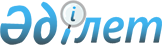 Об утверждении Правил субсидирования повышения продуктивности и качества продукции аквакультуры (рыбоводства)
					
			Утративший силу
			
			
		
					Приказ Заместителя Премьер-Министра Республики Казахстан - Министра сельского хозяйства Республики Казахстан от 9 июня 2017 года № 237. Зарегистрирован в Министерстве юстиции Республики Казахстан 7 августа 2017 года № 15452. Утратил силу приказом Заместителя Премьер-Министра Республики Казахстан - Министра сельского хозяйства Республики Казахстан от 4 октября 2018 года № 408 (вводится в действие по истечении десяти календарных дней после дня его первого официального опубликования)
      Сноска. Утратил силу приказом Заместителя Премьер-Министра РК - Министра сельского хозяйства РК от 04.10.2018 № 408 (вводится в действие по истечении десяти календарных дней после дня его первого официального опубликования).
      В соответствии с подпунктом 41) пункта 1 статьи 6 Закона Республики Казахстан от 8 июля 2005 года "О государственном регулировании развития агропромышленного комплекса и сельских территорий", а также подпунктом 2) пункта 3 статьи 16 Закона Республики Казахстан от 19 марта 2010 года "О государственной статистике" ПРИКАЗЫВАЮ:
      1. Утвердить прилагаемые Правила субсидирования повышения продуктивности и качества продукции аквакультуры (рыбоводства).
      2. Комитету лесного хозяйства и животного мира Министерства сельского хозяйства Республики Казахстан в установленном законодательством порядке обеспечить:
      1) государственную регистрацию настоящего приказа в Министерстве юстиции Республики Казахстан;
      2) в течение десяти календарных дней со дня государственной регистрации настоящего приказа направление его копии в бумажном и электронном виде на казахском и русском языках в Республиканское государственное предприятие на праве хозяйственного ведения "Республиканский центр правовой информации" для официального опубликования и включения в Эталонный контрольный банк нормативных правовых актов Республики Казахстан;
      3) в течение десяти календарных дней со дня государственной регистрации настоящего приказа направление его копии на официальное опубликование в периодические печатные издания;
      4) размещение настоящего приказа на официальном интернет-ресурсе Министерства сельского хозяйства Республики Казахстан.
      3. Контроль за исполнением настоящего приказа возложить на курирующего вице-министра сельского хозяйства Республики Казахстан.
      4. Настоящий приказ вводится в действие после дня его первого официального опубликования.
      "СОГЛАСОВАН"
Министр финансов
Республики Казахстан
___________ Б. Султанов
27 июня 2017 года
      "СОГЛАСОВАН"
Министр национальной экономики
Республики Казахстан
___________ Т. Сулейменов
5 июля 2017 года Правила
субсидирования повышения продуктивности и качества продукции аквакультуры (рыбоводства) Глава 1. Общие положения
      1. Настоящие Правила субсидирования повышения продуктивности и качества продукции аквакультуры (рыбоводства) (далее – Правила) определяют порядок предоставления бюджетных субсидий на повышение продуктивности и качества продукции аквакультуры (рыбоводства) (далее – субсидии) товаропроизводителям и иным физическим и юридическим лицам, занимающимся аквакультурой (рыбоводством) (далее – товаропроизводители) за счет и в пределах средств, предусмотренных в местном бюджете на соответствующий финансовый год.
      2. В настоящих Правилах используются следующие основные понятия:
      1) Государственная корпорация "Правительство для граждан" (далее – Государственная корпорация) – юридическое лицо, созданное по решению Правительства Республики Казахстан, для оказания государственных услуг в соответствии с законодательством Республики Казахстан, организации работы
      по приему заявлений на оказание государственных услуг и выдаче их результатов услугополучателю по принципу "одного окна", а также обеспечения оказания государственных услуг в электронной форме;
      2) аквакультура – искусственное воспроизводство и культивирование рыбных ресурсов и других водных животных;
      3) рыбоводство – направление аквакультуры по искусственному воспроизводству и культивированию рыб в целях предпринимательской деятельности.
      Сноска. Пункт 2 в редакции приказа Заместителя Премьер-Министра РК - Министра сельского хозяйства РК от 11.01.2018 № 16 (вводится в действие по истечении десяти календарных дней после дня его первого официального опубликования).


      3. Субсидии предназначаются товаропроизводителям для снижения себестоимости продукции аквакультуры (рыбоводства) на возмещение 30 % расходов, учитываемых в соответствии с законодательством Республики Казахстан о бухгалтерском учете и финансовой отчетности, на приобретение кормов, используемых при выращивании осетровых, лососевых и карповых видов рыб и их гибридов.
      4. Норматив расхода кормов на производство 1 (одного) килограмма продукции аквакультуры (рыбоводства), используемый при определении размера бюджетных субсидий, определяется согласно приложению 1 к настоящим Правилам.
      5. Предложения по объемам субсидирования пронумеровываются, прошнуровываются, скрепляются печатью и в двух экземплярах предоставляются управлениями сельского хозяйства местных исполнительных органов области, города республиканского значения, столицы (далее – Управление) на одобрение в Министерство сельского хозяйства Республики Казахстан (далее – Министерство) сопроводительным письмом за подписью акима области, города республиканского значения, столицы, в случае его отсутствия лицом, исполняющим его обязанности не позднее 20 января соответствующего года.
      Министерство рассматривает представленные объемы субсидирования на соответствие прогнозным показателям Государственной программы развития агропромышленного комплекса Республики Казахстан на 2017-2021 годы, утвержденной Указом Президента Республики Казахстан от 14 февраля 2017 года № 420.
      В случае положительного решения Министерство возвращает соответствующим сопроводительным письмом один экземпляр объемов субсидирования не позднее 25 января соответствующего года.
      В случае отрицательного решения Министерство письмом с мотивированным обоснованием направляет на доработку оба экземпляра объемов субсидирования не позднее 25 января соответствующего года.
      Доработанные предложения по объемам субсидирования в двух экземплярах предоставляются сопроводительным письмом за подписью акима области, города республиканского значения, столицы, в случае его отсутствия, лицом, исполняющим его обязанности на повторное одобрение в Министерство не позднее 30 января соответствующего года.
      Министерство возвращает соответствующим сопроводительным письмом один экземпляр одобренных объемов субсидирования не позднее 5 февраля соответствующего года.
      Объемы субсидирования не позднее 10 февраля утверждаются постановлением местного исполнительного органа области, города республиканского значения, столицы.
      После утверждения постановления, местный исполнительный орган области, города республиканского значения, столицы в течение двух рабочих дней размещает его на своем официальном интернет-ресурсе и в течение двух рабочих дней уведомляет Министерство о его размещении. Министерство сверяет объемы субсидирования на предмет соответствия их ранее одобренным объемам субсидирования. 
      6. Субсидированию не подлежат:
      1) продукция аквакультуры (рыбоводства), приобретенная товаропроизводителями у других физических и (или) юридических лиц для дальнейшей ее перепродажи и (или) переработки;
      2) корма для рыб, приобретенные товаропроизводителями у других физических и (или) юридических лиц для дальнейшей их перепродажи;
      3) продукция аквакультуры (рыбоводства), реализованная товаропроизводителями по бартеру, в счет взаиморасчетов или ранее просубсидированная; 
      4) выращенная рыба и реализация продукции из нее в период действия карантина или ограничительных мероприятий по особо опасным болезням рыб.
      7. Субсидии выплачиваются товаропроизводителям только за фактические объемы:
      1) выращенной рыбы и реализованной для переработки;
      2) выращенной рыбы и реализованной через торговую сеть.
      8. Требованием для получения субсидий является обеспечение производства продукции рыбоводства в объеме не ниже предшествующего года.
      Требование не распространяется на товаропроизводителей в первый год деятельности в сфере рыбоводства.
      9. Товаропроизводители, планирующие получить субсидии, не позднее 1 февраля соответствующего года предоставляют в отдел сельского хозяйства местного исполнительного органа соответствующего района или города областного значения (далее - Отдел) сведения по товаропроизводителям, занимающимся аквакультурой (рыбоводством) по форме, согласно приложению 2 к настоящим Правилам. Не позднее 3 февраля соответствующего года Отдел сводит сведения о товаропроизводителях, занимающихся аквакультурой (рыбоводством) (далее – Сводный перечень) по району (городу областного значения) и направляет в Управление. Сводный перечень по области направляется Управлением в Министерство не позднее 5 февраля соответствующего года. Глава 2. Порядок расчета субсидий
      10. Сумма причитающейся субсидии на корма для рыб рассчитывается исходя из заявок товаропроизводителей по следующей формуле:
      С = Оп х Нр х Скорма х 30 % , где:
      С – сумма причитающейся субсидии на корма для рыб, тенге;
      Оп – объем продукции аквакультуры (рыбоводства), килограмм;
      Нр – норматив расхода кормов на производство 1 (одного) килограмма продукции аквакультуры (рыбоводства), используемый при определении размера бюджетных субсидий, согласно приложению 1 к настоящим Правилам;
      Скорма – стоимость корма для рыб за один килограмм, тенге.
      В стоимости корма для рыб, упаковки, маркировки и транспортных расходов до пункта назначения (отпуска) в соответствующем регионе республики не учитывается сумма налога на добавленную стоимость.
      11. Сумма выделяемых субсидий на корма для рыб из расчета расхода на 1 (один) килограмм продукции аквакультуры (рыбоводства) не должна превышать для: лососевых и их гибридов 360 тенге; осетровых и их гибридов 300 тенге; карповых и их гибридов 30 тенге. Глава 3. Порядок получения субсидий повышения продуктивности и качества продукции аквакультуры (рыбоводства)
      12. Аким области, города республиканского значения, столицы в течение пятнадцати рабочих дней после введения в действие настоящих Правил и в последующем ежегодно, не позднее 15 января создает комиссию по вопросам субсидирования повышения продуктивности и качества продукции аквакультуры (рыбоводства) (далее – Комиссия), под председательством заместителя акима области, города республиканского значения, столицы курирующего вопросы сельского хозяйства.
      В состав Комиссии, создаваемой на уровне областей, входят специалисты Управления, и управления ветеринарии местного исполнительного органа области, города республиканского значения, столицы, территориальных подразделений Комитета лесного хозяйства и животного мира Министерства, а также в состав могут входить депутаты местных представительных органов, представители региональных палат предпринимателей Национальной палаты предпринимателей Республики Казахстан "Атамекен" и республиканской ассоциации общественных объединений рыболовов и субъектов рыбного хозяйства, в установленном порядке аккредитованной в уполномоченном органе в области охраны, воспроизводства и использования животного мира. Рабочим органом Комиссии является Управление. Заседания Комиссии проводятся ежедекадно. 
      13. Прием заявок товаропроизводителей начинается с 1 марта и заканчивается 10 декабря соответствующего года.
      Срок рассмотрения заявок составляет не более двадцати рабочих дней со дня их приема.
      Сноска. Пункт 13 в редакции приказа Заместителя Премьер-Министра РК - Министра сельского хозяйства РК от 11.01.2018 № 16 (вводится в действие по истечении десяти календарных дней после дня его первого официального опубликования).


      14. Для получения субсидий товаропроизводители по результатам понесенных затрат на приобретение кормов представляют заявку в бумажном виде по форме, согласно приложению 3 к настоящим Правилам (далее - Заявка), в Управление либо в Государственную корпорацию.
      Сноска. Пункт 14 в редакции приказа Заместителя Премьер-Министра РК - Министра сельского хозяйства РК от 11.01.2018 № 16 (вводится в действие по истечении десяти календарных дней после дня его первого официального опубликования).


      15. Товаропроизводители обеспечивают достоверность данных, указанных в Заявке.
      16.  При приеме Заявки Управление или Государственная корпорация проверяет полноту представленных документов.
      В случае установления факта неполноты представленных документов указанных в Заявке, и (или) документов с истекшим сроком действия выдает расписку об отказе в приеме документов.
      Товаропроизводители могут повторно внести исправленную или дополненную Заявку.
      Сноска. Пункт 16 в редакции приказа Заместителя Премьер-Министра РК - Министра сельского хозяйства РК от 11.01.2018 № 16 (вводится в действие по истечении десяти календарных дней после дня его первого официального опубликования).


      17.  Товаропроизводителю при приеме Заявки выдается талон с указанием даты и времени, фамилии и инициалов лица, принявшего Заявку.
      Сноска. Пункт 17 в редакции приказа Заместителя Премьер-Министра РК - Министра сельского хозяйства РК от 11.01.2018 № 16 (вводится в действие по истечении десяти календарных дней после дня его первого официального опубликования).


      18. Управление регистрирует Заявки в день их поступления в отдельном прошнурованном, пронумерованном и скрепленном печатью журнале.
      Сноска. Пункт 18 в редакции приказа Заместителя Премьер-Министра РК - Министра сельского хозяйства РК от 11.01.2018 № 16 (вводится в действие по истечении десяти календарных дней после дня его первого официального опубликования).


      19. Управление за два дня до проведения заседания Комиссии формирует сводный акт по области (города республиканского значения, столице) по форме, согласно приложению 4 к настоящим Правилам и направляет на рассмотрение Комиссии.
      Сноска. Пункт 19 в редакции приказа Заместителя Премьер-Министра РК - Министра сельского хозяйства РК от 11.01.2018 № 16 (вводится в действие по истечении десяти календарных дней после дня его первого официального опубликования).


      20. Комиссия в течение двух рабочих дней проверяет Заявку товаропроизводителя на предмет соответствия критериям и требованиям, указанным в пунктах 6, 7 и 8 настоящих Правил.
      Сноска. Пункт 20 в редакции приказа Заместителя Премьер-Министра РК - Министра сельского хозяйства РК от 11.01.2018 № 16 (вводится в действие по истечении десяти календарных дней после дня его первого официального опубликования).


      21. В случае положительного решения о предоставлении субсидии товаропроизводителю по итогам заседания Комиссии Управление в течение одного рабочего дня составляет проект протокола и перечень товаропроизводителей, по которым принято положительное решение по форме 1, согласно приложению 5 к настоящим Правилам.
      В течение одного рабочего дня после подписания протокола заседания Комиссии, Управление формирует и направляет уведомление о предоставлении в территориальное подразделение казначейства реестра счетов к оплате для дальнейшего перечисления причитающихся бюджетных субсидий на банковские счета товаропроизводителя.
      Сноска. Пункт 21 в редакции приказа Заместителя Премьер-Министра РК - Министра сельского хозяйства РК от 11.01.2018 № 16 (вводится в действие по истечении десяти календарных дней после дня его первого официального опубликования).


      22. В случае отрицательного решения о предоставлении субсидии товаропроизводителю по итогам заседания Комиссии Управление в течение одного рабочего дня составляет проект протокола и перечень товаропроизводителей, по которым принято отрицательное решение с указанием причин их непредставления по форме 2, согласно приложению 5 к настоящим Правилам.
      Отрицательное решение в предоставлении субсидий принимается по основаниям, установленным подпунктами 1), 2) и 4) пункта 2 статьи 19-1 Закона Республики Казахстан от 15 апреля 2013 года "О государственных услугах".
      Сноска. Пункт 22 в редакции приказа Заместителя Премьер-Министра РК - Министра сельского хозяйства РК от 11.01.2018 № 16 (вводится в действие по истечении десяти календарных дней после дня его первого официального опубликования).


      23. Протокол подписывается членами Комиссии в течение одного рабочего дня.
      Сноска. Пункт 23 в редакции приказа Заместителя Премьер-Министра РК - Министра сельского хозяйства РК от 11.01.2018 № 16 (вводится в действие по истечении десяти календарных дней после дня его первого официального опубликования).


      24.  Управление в течение одного рабочего дня после дня подписания протокола заседания Комиссии формирует уведомление о результатах рассмотрения Заявки по форме, согласно приложению 6 к настоящим Правилам индивидуально по каждому товаропроизводителю (заявителю) с кратким описанием результатов рассмотрения для последующей передачи товаропроизводителю (заявителю) в течение одного рабочего дня.
      В случае принятия Заявки через Государственную корпорацию уведомление о результатах рассмотрения Заявки направляется в Государственную корпорацию.
      При обращении в филиал Государственной корпорации, день приема документов не входит в срок оказания государственной услуги, при этом результат оказания государственной услуги Управлением предоставляется в филиал Государственной корпорации за день до окончания срока оказания государственной услуги.
      Сноска. Пункт 24 в редакции приказа Заместителя Премьер-Министра РК - Министра сельского хозяйства РК от 11.01.2018 № 16 (вводится в действие по истечении десяти календарных дней после дня его первого официального опубликования).



 Глава 4. Отчетность по субсидированию
      25. Управление по итогам рассмотрения Заявок ежедекадно публикует информацию о результатах рассмотрения Заявок товаропроизводителей на получение субсидий с указанием наименования товаропроизводителя и решения Комиссии, на официальном интернет-ресурсе местных исполнительных органов области, города республиканского значения, столицы.
      Управление направляет в Министерство отчет по освоению бюджетных средств по форме, согласно приложению 7 к настоящим Правилам ежемесячно в срок до пятого числа месяца следующего за отчетным и информацию о выплате субсидий по форме, согласно приложению 8 к настоящим Правилам ежегодно в срок до 10 января следующего года за отчетным годом. Норматив расхода кормов на производство 1 (одного) килограмма продукции аквакультуры (рыбоводства), используемый при определении размера бюджетных субсидий      Сведения по товаропроизводителям, занимающимся аквакультурой (рыбоводством)
                               Отчетный период 20 ___ года
      Индекс: 1-РЫБ
      Периодичность: ежегодная
      Представляют: товаропроизводители, занимающимся аквакультурой (рыбоводством) 
      Куда представляется: в отделы сельского хозяйства местных исполнительных органов
районов (городов областного значения)
      Срок представления: ежегодно, в срок до первого числа (включительно) февраля года,
следующего за отчетным годом 
      Руководитель
__________________________________________________ _________________
 (фамилия, имя, отчество (при его наличии)       (печать)       (подпись) 
Главный бухгалтер
__________________________________________________ _________________
 (фамилия, имя, отчество (при его наличии)                   (подпись) 
Примечание: пояснение по заполнению приведено в приложении к настоящей форме,
предназначенной для сбора административных данных "Сведения по товаропроизводителям,
занимающимся аквакультурой (рыбоводством)".  Пояснение по заполнению формы, предназначенной для сбора административных данных "Сведения по товаропроизводителям, занимающимся аквакультурой (рыбоводством)" Глава 1. Общие положения
      1. Основная задача ведения данной формы, предназначенной для сбора административных данных "Сведения по товаропроизводителям, занимающимся аквакультурой (рыбоводством)" (далее - Форма), носит информационный характер о субъектах, занятых в сфере аквакультуры (рыбоводства)".
      2. Заполненная Форма предоставляется в отделы сельского хозяйства местных исполнительных органов районов (городов областного значения). 
      3. Показатели формируются по фактическим данным предыдущего года. 
      4. Форму подписывает первый руководитель, а в случае его отсутствия – лицо, исполняющее его обязанности. Глава 2. Пояснение по заполнению Формы
      5. В столбце 2 Формы указывается наименование хозяйства и индивидуальный идентификационный номер или бизнес идентификационный номер.
      6. В столбце 3 Формы указывается фактический и юридический адрес, телефоны и электронный адрес субъекта.
      7. В столбце 4 Формы указывается вид хозяйства.
      8. В столбце 5 Формы указывается год образования.
      9. В столбце 6 Формы указывается среднегодовая численность работающих.
      10. В столбце 7 Формы указывается площадь водоема и проектная мощность.
      11. В столбце 8 Формы указываются выращиваемые виды рыб.
      12. В столбце 9 Формы указывается источник рыбопосадочного материала.
      13. В столбце 10 Формы указываются поставщики кормов для рыб.
      14. В столбце 11 Формы указывается источник водоснабжения.
      15. В столбце 12 Формы указывается примечание.
      Сноска. Приложение 3 в редакции приказа Заместителя Премьер-Министра РК - Министра сельского хозяйства РК от 11.01.2018 № 16 (вводится в действие по истечении десяти календарных дней после дня его первого официального опубликования). Заявка
      1. Товаропроизводитель: __________________________________________________________
       (фамилия, имя, отчество (при его наличии)/  наименование товаропроизводителя)
      2. ИИН/БИН ____________________________________________________________________
                         (для физического/юридического лица)
      3. Адрес товаропроизводителя: _____________________________________________________
________________________________________________________________________________
                   (наименование региона, населенного пункта)
      4. Учетный номер хозяйства (при его наличии) ___________________________
      Примечание:
      * в случае использования кормов собственного производства необходимо представить копии подтверждающих документов использованных ингредиентов.
      Подтверждаю достоверность представленной информации и осведомлен об ответственности за предоставление недостоверных сведений в соответствии с законодательством Республики Казахстан. Согласен на использование сведений, составляющих охраняемую законом тайну, содержащихся в информационных системах.
      Руководитель
       _______________________________________________________ __________________
             (фамилия, имя, отчество (при его наличии))                   (подпись)
      Главный бухгалтер (при наличии)
       _______________________________________________________ __________________
             (фамилия, имя, отчество (при его наличии))                   (подпись)
      Место печати (при наличии)
      "___" _____________ 20____ года
      Заявка принята к рассмотрению "__" ______ 20 _ года ___ часов ___ минут.
       ________________________________________________________ _________________
             (фамилия, имя, отчество (при его наличии)                   (подпись)
             ответственного лица, принявшего заявку)
      ---------------------------------------------------------------------------------------------------------------
                                     (линия отрыва)
                                                 Талон
             № _______________________
             Принята заявка к рассмотрению "__" _______ 20__года ___ часов ___ минут.
             ________________________________________________________ _________________
             (фамилия, имя, отчество (при его наличии)                   (подпись)
             ответственного лица, принявшего заявку) 
      Сноска. Приложение 4 в редакции приказа Заместителя Премьер-Министра РК - Министра сельского хозяйства РК от 11.01.2018 № 16 (вводится в действие по истечении десяти календарных дней после дня его первого официального опубликования). Сводный акт по _______________________________ области, (города республиканского значения, столицы)
      за _____________ 20____года  (месяц)
             Руководитель управления сельского хозяйства
       ____________________________________________________ ____________________
             (фамилия, имя, отчество (при его наличии))            (печать) (подпись)
             Руководитель финансового управления
       ____________________________________________________ ____________________
             (фамилия, имя, отчество (при его наличии)) 
      Сноска. Приложение 5 в редакции приказа Заместителя Премьер-Министра РК - Министра сельского хозяйства РК от 11.01.2018 № 16 (вводится в действие по истечении десяти календарных дней после дня его первого официального опубликования). Перечень товаропроизводителей, по которым   принято положительное решение в предоставлении субсидий
      за _______________ 20____ года  (месяц)
      по __________ области (городу республиканского значения, столице)
      Члены комиссии:
       _________________________________________________ __________________
             (фамилия, имя, отчество (при его наличии))            (подпись)
             _________________________________________________ __________________
             (фамилия, имя, отчество (при его наличии))            (подпись) Перечень товаропроизводителей, по которым принято   отрицательное решение в предоставлении субсидий
      за _______________ 20____ года  (месяц)  по ____________ области (городу республиканского значения, столице)
      Члены комиссии:
       _________________________________________________ __________________
             (фамилия, имя, отчество (при его наличии))            (подпись)
             _________________________________________________ __________________
             (фамилия, имя, отчество (при его наличии))            (подпись)
      Сноска. Приложение 6 в редакции приказа Заместителя Премьер-Министра РК - Министра сельского хозяйства РК от 11.01.2018 № 16 (вводится в действие по истечении десяти календарных дней после дня его первого официального опубликования).                    Уведомление о результатах рассмотрения заявки
                                     №________
      Товаропроизводитель ____________________________________________________________
_______________________________________________________________________________
                         (фамилия, имя, отчество (при его наличии)
      Цель обращения _________________________________________________________________
                                     (субсидируемое направление)
      Дата обращения "___" ___________ 20 ___ года
      Решение комиссии _______________________________________________________________
________________________________________________________________________________
________________________________________________________________________________
      Руководитель Управление сельского хозяйства _______________________________ области, 
                                     (города республиканского значения, столицы)
________________________________________________________________________________
__________________________________________________________ _____________________
             (фамилия, имя, отчество (при его наличии))            (печать) (подпись)                          Отчет по освоению бюджетных средств 
      по ___________________ области (городу республиканского значения, столице)
                   отчетный период за ______________ 20___ года
      Индекс: 3-РЫБ
      Периодичность: ежемесячная
      Представляют: управления сельского хозяйства местных исполнительных органов областей
(города республиканского значения, столицы)
      Куда представляется: в Министерство сельского хозяйства Республики Казахстан 
      Срок представления: в срок до пятого числа (включительно) месяца, следующего за
отчетным месяцем 
      Руководитель управления сельского хозяйства
__________________________________________________ _________________
 (фамилия, имя, отчество (при его наличии)       (печать)       (подпись) 
Руководитель управления финансов
__________________________________________________ _________________
 (фамилия, имя, отчество (при его наличии)       (печать)       (подпись) 
Примечание: пояснение по заполнению приведено в приложении к настоящей форме,
предназначенной для сбора административных данных "Отчет по освоению бюджетных
средств".  Пояснение по заполнению формы, предназначенной для сбора административных данных "Отчет по освоению бюджетных средств" Глава 1. Общие положения
      1. Основной задачей ведения формы, предназначенной для сбора административных данных "Отчет по освоению бюджетных средств" (далее - Форма) является осуществление мониторинга за освоением бюджетных средств, направленных на повышения продуктивности и качества продукции аквакультуры (рыбоводства).
      2. Заполненная Форма предоставляется в Министерство сельского хозяйства Республики Казахстан управлениями сельского хозяйства местных исполнительных органов областей (города республиканского значения, столицы) ежемесячно к 5 числу месяца, следующего за отчетным месяцем.
      3. Показатели формируются по фактическим данным освоения средств на первое число текущего отчетного периода.
      4. Форму подписывает первый руководитель, а в случае его отсутствия – лицо, исполняющее его обязанности. Глава 2. Пояснение по заполнению Формы
      5. В столбце 2 Формы указывается наименование товаропроизводителя (заявителя) и индивидуальный идентификационный номер/бизнес идентификационный номер.
      6. В столбце 3 Формы указывается вид субсидируемой рыбы.
      7. В столбце 4 Формы указывается фактический объем реализованной продукции аквакультуры (рыбоводства) за предшествующий год.
      8. В столбце 5 Формы указывается прогнозный объем производства продукции аквакультуры (рыбоводства) за текущий год.
      9. В столбце 6 Формы указывается планируемый объем субсидируемой рыбы на год.
      10. В столбце 7 Формы указывается планируемый объем субсидируемых кормов на год, тонн.
      11. В столбце 8 Формы указывается утвержденная сумма субсидий на год.
      12. В столбце 9 Формы указывается просубсидированный объем рыбы.
      13. В столбце 10 Формы указывается одобренный субсидируемый объем корма на текущую дату.
      14. В столбце 11 Формы указывается одобренная сумма субсидий на текущую дату.
      15. В столбце 12 Формы указывается сумма выплаченных субсидий.                          Информация о выплате субсидий 
      по __________________ области (городу республиканского значения, столице)
                               отчетный период за 20___ года
      Индекс: 4-РЫБ
      Периодичность: ежегодная
      Представляют: управления сельского хозяйства местных исполнительных органов областей
(города республиканского значения, столицы)
      Куда представляется: в Министерство сельского хозяйства Республики Казахстан 
      Срок представления: ежегодно, в срок до десятого числа (включительно) января года,
следующего за отчетным годом
      Руководитель управления сельского хозяйства
__________________________________________________ _________________
 (фамилия, имя, отчество (при его наличии)       (печать)       (подпись) 
Руководитель управления финансов
__________________________________________________ _________________
 (фамилия, имя, отчество (при его наличии)       (печать)       (подпись) 
Примечание: пояснение по заполнению приведено в приложении к настоящей форме,
предназначенной для сбора административных данных "Информация о выплате субсидий".  Пояснение по заполнению формы, предназначенной для сбора административных данных "Информация о выплате субсидий" Глава 1. Общие положения
      1. Основной задачей ведения формы, предназначенной для сбора административных данных "Информация о выплате субсидий" (далее - Форма) является осуществление мониторинга о выплате субсидий, направленных на повышения продуктивности и качества продукции аквакультуры (рыбоводства).
      2. Заполненная Форма предоставляется в Министерство сельского хозяйства Республики Казахстан управлениями сельского хозяйства местных исполнительных органов областей (города республиканского значения, столицы), ежегодно в срок до 10 января года, следующего за отчетным годом.
      3. Форму подписывает первый руководитель, а в случае его отсутствия – лицо, исполняющее его обязанности. Глава 2. Пояснение по заполнению Формы
      4. В столбце 2 Формы указывается наименование получателя субсидий.
      5. В столбце 3 Формы указывается индивидуальный идентификационный номер или бизнес идентификационный номер.
      6. В столбце 4 Формы указывается вид субсидируемой рыбы.
      7. В столбце 5 Формы указывается просубсидированный объем рыбы.
      8. В столбце 6 Формы указывается сумма выплаченных субсидий.
					© 2012. РГП на ПХВ «Институт законодательства и правовой информации Республики Казахстан» Министерства юстиции Республики Казахстан
				
      Заместитель Премьер-Министра
Республики Казахстан −
Министр сельского хозяйства
Республики Казахстан

А. Мырзахметов
Утверждены
приказом Заместителя
Премьер-Министра
Республики Казахстан –
Министра сельского хозяйства
Республики Казахстан
от 9 июня 2017 года № 237Приложение 1
к Правилам субсидирования
 повышения продуктивности и
качества продукции
аквакультуры (рыбоводства)
№
Виды товарной рыбоводной продукции
Размер расхода кормов на производство 1 (одного) килограмма продукции аквакультуры (рыбоводства), килограмм
1.
Лососевые и их гибриды
1,2
2.
Осетровые и их гибриды
1,5
3.
Карповые и их гибриды
4,0Приложение 2
к Правилам субсидирования
повышения продуктивности и
качества продукции
аквакультуры (рыбоводства)Форма, предназначенная для
сбора административных
данных
№
Наименование хозяйства, индивидуальный идентификационный номер / бизнес идентификационный номер
Адрес (фактический, юридический, телефоны, электронный адрес)
вид хозяйства
год образования
среднегодовая численность работающих
площадь водоема/проектная мощность
выращиваемые виды рыб
источник рыбопосадочного материала
поставщики кормов для рыб
источник водоснабжения
Примечание
1
2
3
4
5
6
7
8
9
10
11
12
1
2
3Приложение
к форме, предназначенной для
сбора административных
данных "Сведения по
товаропроизводителям
занимающимся аквакультурой
(рыбоводством)"Приложение 3
к Правилам субсидирования
повышения продуктивности и
качества продукции
аквакультуры (рыбоводства)ФормаВ Управление сельского хозяйства
______________________ области,
(города республиканского значения,
столицы)

№
Источник данных
Необходимые сведения
Данные
1.
Выписка из формы "1-рыба" статистической отчетности о рыболовстве и аквакультуре с указанием сведений о выращенной и реализованной товарной продукции за предыдущий год
Наименование документа(ов)
1.
Выписка из формы "1-рыба" статистической отчетности о рыболовстве и аквакультуре с указанием сведений о выращенной и реализованной товарной продукции за предыдущий год
Дата и период
1.
Выписка из формы "1-рыба" статистической отчетности о рыболовстве и аквакультуре с указанием сведений о выращенной и реализованной товарной продукции за предыдущий год
Фактический объем реализованной продукции аквакультуры (рыбоводства) за предшествующий год, тонн
1.
Выписка из формы "1-рыба" статистической отчетности о рыболовстве и аквакультуре с указанием сведений о выращенной и реализованной товарной продукции за предыдущий год
Регистрационный номер и дата принятия отчета органами статистики (при его наличии)
2.
Документы, подтверждающие проектную мощность предприятий
Фактический объем реализованной продукции аквакультуры (рыбоводства) за текущий период, тонн
2.
Документы, подтверждающие проектную мощность предприятий
Прогнозный объем производства продукции аквакультуры (рыбоводства) за текущий год, тонн
3.
Договор на покупку или документы, подтверждающие приобретение кормов или ингредиентов*
Номер договора или кассового чека/приходного ордера (указывается по каждому чеку/ордеру)
3.
Договор на покупку или документы, подтверждающие приобретение кормов или ингредиентов*
Дата заключения
3.
Договор на покупку или документы, подтверждающие приобретение кормов или ингредиентов*
Наименование и вид приобретенного корма или ингредиентов*
3.
Договор на покупку или документы, подтверждающие приобретение кормов или ингредиентов*
Наименование организации реализовавшей корма или ингредиенты*
3.
Договор на покупку или документы, подтверждающие приобретение кормов или ингредиентов*
Объем приобретенного корма или ингредиентов*, тонн
3.
Договор на покупку или документы, подтверждающие приобретение кормов или ингредиентов*
Объем расхода корма или ингредиентов* на заявляемый объем реализации выращенной рыбы
4.
Документы, подтверждающие реализацию продукции
Наименование документа(ов)
4.
Документы, подтверждающие реализацию продукции
Номер(а) (при его наличии)
4.
Документы, подтверждающие реализацию продукции
Дата, указанная в документе(ах)
4.
Документы, подтверждающие реализацию продукции
Объем реализованной продукции
4.
Документы, подтверждающие реализацию продукции
Контрагент (получатель)
5.
Документы, подтверждающие реализацию продукции (заполняется в случае самостоятельной реализации продукции)
Номер и дата кассового чека (указывается по каждому чеку)
5.
Документы, подтверждающие реализацию продукции (заполняется в случае самостоятельной реализации продукции)
Объем реализованной продукции, килограмм (указывается по каждому чеку)
6.
Справка банка второго уровня или Национального оператора почты о наличии текущего счета
ИИН/БИН
6.
Справка банка второго уровня или Национального оператора почты о наличии текущего счета
Кбе
6.
Справка банка второго уровня или Национального оператора почты о наличии текущего счета
Реквизиты банка или Национального оператора почты:

наименование банка или Национального оператора почты:
6.
Справка банка второго уровня или Национального оператора почты о наличии текущего счета
БИК
6.
Справка банка второго уровня или Национального оператора почты о наличии текущего счета
ИИК
6.
Справка банка второго уровня или Национального оператора почты о наличии текущего счета
БИН
6.
Справка банка второго уровня или Национального оператора почты о наличии текущего счета
КбеПриложение 4
к Правилам субсидирования 
повышения продуктивности и
качества продукции
аквакультуры (рыбоводства)Форма
№
Наименование товаропроизводителя (заявителя)
Индивидуальный идентификационный номер/бизнес идентификационный номер
Дата приема заявки товаропроизводителя
Вид субсидируемой рыбы
Объем субсидируемой рыбы, тонн
Наименование и вид кормов или ингредиентов
Объем приобретенных кормов или ингредиентов, тонн
Стоимость кормов или ингредиентов, тенге
Причитающаяся сумма бюджетных субсидий, тенге
Примечание
1
2
3
4
5
6
7
8
9
10
11
1
2
ИтогоПриложение 5
 к Правилам субсидирования
повышения продуктивности и
 качества продукции аквакультуры (рыбоводства)Форма 1"Утверждаю"
Председатель комиссии – заместитель акима
_________________________________ области
(город республиканского значения, столица)
__________________________________
(фамилия, имя, отчество (при его наличии),
подпись, печать)
"___" ___________ 20__ года

№
Наименование товаропроизводителя (заявителя)
Индивидуальный идентификационный номер/бизнес идентификационный номер
Дата приема заявки товаропроизводителя
Вид субсидируемой рыбы
Объем субсидируемой рыбы, тонн
Наименование и вид кормов или ингредиентов
Объем приобретенных кормов или ингредиентов, тонн
Стоимость кормов или ингредиентов, тенге
Причитающаяся сумма бюджетных субсидий, тенге
1
2
3
4
5
6
7
8
9
10
1
2
ИтогоФорма 2"Утверждаю"Председатель комиссии – заместитель акима________________________________ области(город республиканского значения, столица)_____________________________________(фамилия, имя, отчество (при его наличии),подпись, печать)"___" ____________ 20__ года
№
Наименование районов
Наименование товаропроизводителя (заявителя)
Индивидуальный идентификационный номер/бизнес идентификационный номер
Дата приема заявки товаропроизводителя
Причины непредставления субсидий
1
2
3
4
5
6
1
2
ИтогоПриложение 6
 к Правилам субсидирования
повышения продуктивности и
 качества продукции
аквакультуры (рыбоводства)Форма                                                 от "___" _________ 20 ____ годаПриложение 7
к Правилам субсидирования
повышения продуктивности и 
 качества продукции
аквакультуры (рыбоводства)Форма, предназначенная для
сбора административных
данных
№
Наименование товаропроизводителя (заявителя) / индивидуальный идентификационный номер/бизнес идентификационный номер
Вид субсидируемой рыбы
Фактический объем реализованной продукции аквакультуры (рыбоводства) за предшествующий год, тонн
Прогнозный объем производства продукции аквакультуры (рыбоводства) за текущий год
Планируемый объем субсидируемой рыбы на год, тонн
Планируемый объем субсидируемых кормов на год, тонн
Утвержденная сумма субсидий на год, тысяч тенге
Просубсидированный объем рыбы, тонн
Одобренный субсидируемый объем корма на текущую дату, тонн
Одобренная сумма субсидий на текущую дату, тысяч тенге
Сумма выплаченных субсидий, тысяч тенге
1
2
3
4
5
6
7
8
9
10
11
12
ИтогоПриложение
к форме, предназначенной для
сбора административных
данных "Отчет по освоению
бюджетных средств"Приложение 8
к Правилам субсидирования
повышения продуктивности и 
 качества продукции
аквакультуры (рыбоводства)Форма, предназначенная для
сбора административных
данных
№
Наименование получателя субсидий
Индивидуальный идентификационный номер/бизнес идентификационный номер
Вид субсидируемой рыбы
Просубсидированный объем рыбы, тонн
Сумма выплаченных субсидий, тысяч тенге
1
2
3
4
5
6
_________________ район (город областного значения)
_________________ район (город областного значения)
_________________ район (город областного значения)
_________________ район (город областного значения)
_________________ район (город областного значения)
_________________ район (город областного значения)
_________________ район (город областного значения)
_________________ район (город областного значения)
_________________ район (город областного значения)
_________________ район (город областного значения)
_________________ район (город областного значения)
_________________ район (город областного значения)
ИтогоПриложение
к форме, предназначенной для
сбора административных
данных "Информация о выплате
субсидий"